CROCE ROSSA ITALIANAComitato di Castelnuovo Don Bosco e Piovà Massaia OdVLIBRO DEI PROVVEDIMENTI ADOTTATI DAL PRESIDENTEPROVVEDIMENTO N° 06/2023 APPROVATA IN DATA 04/03/2023“Convocazione Commissione Esaminatrice Corso di Accesso per Volontari CRI”VISTO che dal 01/01/2014 la Croce Rossa Italiana ha assunto una nuova veste giuridica costituendosi in Associazione di diritto privato ai sensi dell’art. 1bis del D. Lgs 178/2012 e s.m.i. ed è parte integrante dell’Associazione Italiana della Croce Rossa; VISTO lo Statuto della Croce Rossa Italiana – Comitato di Castelnuovo Don Bosco e Piovà Massaia OdV, approvato e depositato il 25/10/2019 (nr. 25722 REP/ nr. 5692 RACC), in conformità al D.Lgs 117 del 03/07/2017 (Codice del Terzo Settore);VISTO il Provvedimento a firma dell’Ufficio Elettorale Regionale C.R.I. Piemonte, con la quale si proclamata l’insediamento del Consiglio Direttivo dei Comitati C.R.I. del Piemonte, a seguito delle elezioni tenutesi il 16/02/2020 con il quale si dà atto dell’elezione dello scrivente alla carica di Presidente;VISTO il Provvedimento nr. 05/2023 del 09/01/2023 a firma del Presidente del Comitato C.R.I. relativo all’attivazione di un nuovo Corso di Formazione per Volontari C.R.I. da tenersi in modalità online;VISTA la Delibera del Consiglio Nazionale della Croce Rossa Italiana, con cui è stato approvato il “Regolamento sull’organizzazione, le attività, la formazione e l’ordinamento dei Volontari” e s.m.i.;VISTO la Delibera n.11 del 12 gennaio 2019 in cui è stato approvato il “Regolamento dei Corsi di Formazione per Volontari e Dipendenti della Croce Rossa Italiana” e s.m.i.;VISTO il Provvedimento nr. 01/23 del 09/01/2023 del Presidente del Comitato CRI per l’attivazione del Corso di Accesso per Volontari CRI, ratificato dal Consiglio Direttivo con Verbale nr. 01/23 del 25/02/2023;VISTA la necessità della nomina della relativa Commissione Esaminatrice per il Corso attivato sul gestionale GAIA con identificativo PIE/2023/CRIOL/931;DETERMINADI CONVOCARE gli aspiranti Volontari, idonei all’ammissione della valutazione finale Corso di formazione nel giorno 06.03.2023 ore 20.30 data di conclusione del corso in modalità online;DI FISSARE una seconda e definitiva data di esame qualora uno o più partecipanti siano assenti per giustificati e comprovati motivi di impedimento (art.13.8 del “Regolamento dei Corsi di Formazione per Volontari e Dipendenti della Croce Rossa Italiana”). La nuova data di esame sarà 07/03/2023 ore 09.00;DI EFFETTUARE successivamente alla data di Esame, ed entro comunque i 30 giorni successivi le parti pratiche previste per l’ottenimento dell’EFAC (European First Aid Certificate); DI NOMINARE la Commissione Esaminatrice nelle seguenti figure:Presidente del Comitato CRI o suo delegato;Direttore del corso; uno dei docenti del corso, su scelta del Direttore del Corso.Pagina 1 di pagine 2DI DARE ATTO che i successivi adempimenti siano oggetti di apposite note a Verbale del Consiglio Direttivo.DI SOTTOPORRE il presente Provvedimento a ratifica alla prima seduta utile del Consiglio Direttivo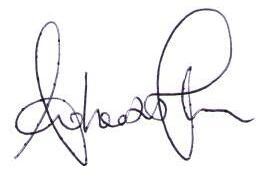 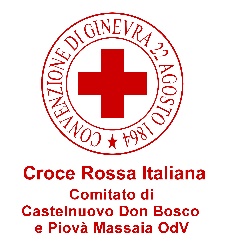  IL PRESIDENTE 				_________________________________________             											Pagina 2 di pagine 2